Открытое акционерное общество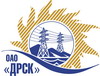 «Дальневосточная распределительная сетевая  компания»ПРОТОКОЛпроцедуры вскрытия конвертов с заявками участников ПРЕДМЕТ ЗАКУПКИ: право заключения Договора на выполнение работ  (закупка 953,2):         подлот №8 – «Выполнение мероприятий по технологическому присоединению заявителей с максимальной мощностью до 15 кВт на территории СП "Приморские Центральные ЭС" (Уссурийский район, с. Красный Яр)»;         подлот №9 – «Выполнение мероприятий по технологическому присоединению заявителей с максимальной мощностью до 15 кВт на территории СП "Приморские Центральные ЭС" (Уссурийский район, с. Дубовый ключ, с. Раковка)»;подлот №10 – «Выполнение мероприятий по технологическому присоединению заявителей с максимальной мощностью до 15 кВт на территории СП "Приморские Центральные ЭС" (Уссурийский район, с. Борисовка)»Плановая стоимость: подлот №8 – 8 180 200,00  руб.;подлот №9 -  3 841 600,00 руб.;подлот №10  -  2 016 500,00 руб.ПРИСУТСТВОВАЛИ: три члена постоянно действующей Закупочной комиссии 2-го уровня: председатель - Юхимук В.А. заместитель председателя - Коржов С.А. ответственный секретарь - Моторина О.А. Технический секретарь закупочной процедуры – Курганов К.В.   ВОПРОСЫ ЗАСЕДАНИЯ КОНКУРСНОЙ КОМИССИИ:В адрес Организатора закупки поступило 11 (одиннадцать) заявок на участие в закупке в запечатанных конвертах.Представители Участников закупки, не пожелали присутствовать на  процедуре вскрытия конвертов с заявками.Дата и время начала процедуры вскрытия конвертов с заявками на участие в закупке: 16:00 часов местного времени 26.03.2013 г Место проведения процедуры вскрытия конвертов с заявками на участие в закупке: 675 000, г. Благовещенск, ул. Шевченко 28, каб. 244.В конвертах обнаружены заявки следующих Участников закупки:        подлот №8 – «Выполнение мероприятий по технологическому присоединению заявителей с максимальной мощностью до 15 кВт на территории СП "Приморские Центральные ЭС" (Уссурийский район, с. Красный Яр)» подлот №9 – «Выполнение мероприятий по технологическому присоединению заявителей с максимальной мощностью до 15 кВт на территории СП "Приморские Центральные ЭС" (Уссурийский район, с. Дубовый ключ, с. Раковка)»подлот №10 – «Выполнение мероприятий по технологическому присоединению заявителей с максимальной мощностью до 15 кВт на территории СП "Приморские Центральные ЭС" (Уссурийский район, с. Борисовка)»РЕШИЛИ:Утвердить протокол вскрытия конвертов с заявками участниковТехнический секретарь		________________________	   К.В. Курганов26.03.2013г. Благовещенск175-УТПиР/В№п/пНаименование Участника закупки и его адрес Предмет и общая цена заявки на участие в закупкеПримечанияОАО «Дальэнергоспецремонт» 690105 г. Владивосток, ул. Бородинская 4а3 772 534,00 без учета НДС(4 451 590,12 с учетом НДС)Филиал ОАО «ВСЭСС» «Приморская механизированная колонна № 16» 692525 г. Уссурийск, ул. Кирова 143 182 127,65 без учета НДС(3 756 090,63 с учетом НДС)ООО «Уссурэлектромонтаж» 692502 г. Уссурийск, ул. Штабского 13 177 026,00 без учета НДС,(3 748 890,68 с учетом НДС)ООО «ЭДС» 692525 г. Уссурийск, ул. Тимирязева 293 642 468,00 без учета НДС,(4 298 112,24 с учетом НДС)№п/пНаименование Участника закупки и его адрес Предмет и общая цена заявки на участие в закупкеПримечанияФилиал ОАО «ВСЭСС» «Приморская механизированная колонна № 16» 692525 г. Уссурийск, ул. Кирова 144 203 369,12 без учета НДС(4 959 975,56 с учетом НДС)ООО «Уссурэлектромонтаж» 692502 г. Уссурийск, ул. Штабского 13 586 955,00 без учета НДС,(4 232 606,90 с учетом НДС)ООО «ЭДС» 692525 г. Уссурийск, ул. Тимирязева 293 753 884,00 без учета НДС,(4 429 583,12 с учетом НДС)№п/пНаименование Участника закупки и его адрес Предмет и общая цена заявки на участие в закупкеПримечанияОАО «Дальэнергоспецремонт» 690105 г. Владивосток, ул. Бородинская 4а1 647 338,00 без учета НДС(1 943 858,84 с учетом НДС)Филиал ОАО «ВСЭСС» «Приморская механизированная колонна № 16» 692525 г. Уссурийск, ул. Кирова 141 398 448,05 без учета НДС(1 650 168,70 с учетом НДС)ООО «Уссурэлектромонтаж» 692502 г. Уссурийск, ул. Штабского 11 319 572,00 без учета НДС,(1 557 094,96 с учетом НДС)ООО «ЭДС» 692525 г. Уссурийск, ул. Тимирязева 291 317 323 без учета НДС,(1 554 441,14 с учетом НДС)Ответственный секретарь________________________О.А. Моторина